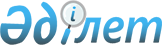 Түлкібас аудандық мәслихатының 2018 жылғы 21 желтоқсандағы № 34/1-06 "2019-2021 жылдарға арналған аудандық бюджет туралы" шешіміне өзгерістер енгізу туралы
					
			Мерзімі біткен
			
			
		
					Түркістан облысы Түлкібас аудандық мәслихатының 2019 жылғы 26 қыркүйектегі № 44/2-06 шешімі. Түркістан облысының Әділет департаментінде 2019 жылғы 11 қазанда № 5212 болып тіркелді. Мерзімі өткендіктен қолданыс тоқтатылды
      Қазақстан Республикасының 2008 жылғы 4 желтоқсандағы Бюджет кодексінің 109 бабының 5 тармағына, "Қазақстан Республикасындағы жергілікті мемлекеттік басқару және өзін-өзі басқару туралы" Қазақстан Республикасының 2001 жылғы 23 қаңтардағы Заңының 6 бабының 1 тармағының 1) тармақшасына және Түркістан облыстық мәслихатының 2019 жылғы 13 қыркүйектегі № 42/430-VІ "Түркістан облыстық мәслихатының 2018 жылғы 12 желтоқсандағы № 33/347-VI "2019-2021 жылдарға арналған облыстық бюджет туралы" шешіміне өзгерістер енгізу туралы" Нормативтік құқықтық актілерді тіркеу тізілімінде № 5181 тіркелген шешіміне сәйкес, Түлкібас аудандық мәслихаты ШЕШІМ ҚАБЫЛДАДЫҚ:
      1. Түлкібас аудандық мәслихатының 2018 жылғы 21 желтоқсандағы № 34/1-06 "2019-2021 жылдарға арналған аудандық бюджет туралы" (Нормативтік құқықтық актілерді мемлекеттік тіркеу тізілімінде № 4848 тіркелген, 2018 жылғы 28 желтоқсандағы "Шамшырақ" газетінде және 2019 жылғы 14 қаңтарда Қазақстан Республикасының нормативтік құқықтық актілерінің эталондық бақылау банкінде электрондық түрде жарияланған) шешіміне мынадай өзгерістер енгізілсін:
      1- тармақ мынадай редакцияда жазылсын:
      "1. Түлкібас ауданының 2019-2021 жылдарға арналған аудандық бюджеті тиісінше 1, 2 және 3 қосымшаларға сәйкес, оның ішінде 2019 жылға мынадай көлемде бекітілсін:
      1) кiрiстер – 24348957 мың теңге:
      салықтық түсiмдер –2526380 мың теңге;
      салықтық емес түсiмдер – 13641 мың теңге;
      негiзгi капиталды сатудан түсетiн түсiмдер – 20087 мың теңге;
      трансферттер түсiмi – 21788849 мың теңге;
      2) шығындар – 24394507 мың теңге;
      3) таза бюджеттiк кредиттеу – -17223 мың теңге:
      бюджеттік кредиттер – 7575 мың теңге;
      бюджеттік кредиттерді өтеу –24798 мың теңге;
      4) қаржы активтерімен операциялар бойынша сальдо- 0:
      қаржы активтерін сатып алу – 0;
      мемлекеттің қаржы активтерін сатудан түсетін түсімдер – 0;
      5) бюджет тапшылығы (профициті) – - 28327 мың теңге;
      6) бюджет тапшылығын қаржыландыру (профицитін пайдалану) – 28327 мың теңге:
      қарыздар түсімі – 7575 мың теңге;
      қарыздарды өтеу – 24798 мың теңге;
      бюджет қаражатының пайдаланылатын қалдықтары – 45550 мың теңге.".
      2. Көрсетілген шешімнің 1 қосымшасы осы шешімнің 1 қосымшасына сәйкес жаңа редакцияда жазылсын.
      3. "Түлкібас аудандық мәслихат аппараты" мемлекеттік мекемесі Қазақстан Республикасының заңнамалық актілерінде белгіленген тәртіпте:
      1) осы шешім "Қазақстан Республикасының Әділет Министрлігі Түркістан облысының Әділет департаменті" Республикалық мемлекеттік мекемесінде мемлекеттік тіркелуін;
      2) осы шешімді оны ресми жарияланғаннан кейін Түлкібас аудандық мәслихатының интернет-ресурсында орналастыруды қамтамасыз етсін.
      4. Осы шешім 2019 жылдың 1 қаңтарынан бастап қолданысқа енгізіледі. Түлкібас ауданының 2019 жылға арналған аудандық бюджет
					© 2012. Қазақстан Республикасы Әділет министрлігінің «Қазақстан Республикасының Заңнама және құқықтық ақпарат институты» ШЖҚ РМК
				
      Аудандық мәслихат

      сессиясының төрағасы

Е. Оспанов

      Аудандық мәслихаттың хатшысы

С. Сейсенбаев
Түлкібас аудандық
мәслихатының 2019 жылғы
26 қыркүйектегі № 44/2-06
шешіміне 1-қосымшаТүлкібас аудандық
мәслихатының 2019 жылғы
21 желтоқсандағы № 34/1-06
шешіміне 1-қосымша
Санаты
Сыныбы
Ішкі сыныбы
Ішкі сыныбы
Атауы
Сомасы, мың теңге
1
1
1
1
2
3
1. Кірістер 
24 348 957
1
Салықтық түсімдер
2 526 380
01
Табыс салығы
368 570
2
2
Жеке табыс салығы
368 570
03
Әлеуметтiк салық
406 459
1
1
Әлеуметтiк салық
406 459
04
Меншiкке салынатын салықтар
1 600 011
1
1
Мүлiкке салынатын салықтар
1 595 511
3
3
Жер салығы 
0
5
5
Бірыңғай жер салығы
4 500
05
Тауарларға, жұмыстарға және қызметтерге салынатын iшкi салықтар
135 024
2
2
Акциздер
105 377
3
3
Табиғи және басқа ресурстарды пайдаланғаны үшiн түсетiн түсiмдер
6 931
4
4
Кәсiпкерлiк және кәсiби қызметтi жүргiзгенi үшiн алынатын алымдар
22 347
5
5
Ойын бизнесіне салық
369
07
Басқа да салықтар
566
1
1
Басқа да салықтар
566
08
Заңдық маңызы бар әрекеттерді жасағаны және (немесе) оған уәкілеттігі бар мемлекеттік органдар немесе лауазымды адамдар құжаттар бергені үшін алынатын міндетті төлемдер
15 750
1
1
Мемлекеттік баж
15 750
2
Салықтық емес түсiмдер
13 641
01
Мемлекеттік меншiктен түсетiн кірістер
9 032
3
3
Мемлекеттік меншігіндегі акциялардың мемлекеттік пакетіне дивидендтер
602
5
5
Мемлекет меншiгіндегі мүлікті жалға беруден түсетiн кірістер
8 414
9
9
Мемлекет меншігінен түсетін басқа да кірістер 
16
06
Басқа да салықтық емес түсiмдер
4 609
1
1
Басқа да салықтық емес түсiмдер
4 609
3
Негізгі капиталды сатудан түсетін түсімдер
20 087
01
Мемлекеттік мекемелерге бекітілген мемлекеттік мүлікті сату
5 087
1
1
Мемлекеттік мекемелерге бекітілген мемлекеттік мүлікті сату
5 087
03
Жердi және материалдық емес активтердi сату
15 000
1
1
Жердi сату
15 000
4
Трансферттер түсімі
21 788 849
02
Мемлекеттік басқарудың жоғары тұрған органдарынан түсетін трансферттер
21 788 849
2
2
Облыстық бюджеттен түсетін трансферттер
21 788 849
Функционалдық топ
Функционалдық топ
Функционалдық топ
Функционалдық топ
Атауы
Сомасы, мың теңге
Кіші функция
Кіші функция
Кіші функция
Кіші функция
Сомасы, мың теңге
Бюджеттік бағдарламалардың әкiмшiсi
Бюджеттік бағдарламалардың әкiмшiсi
Бюджеттік бағдарламалардың әкiмшiсi
Сомасы, мың теңге
Бағдарлама
Бағдарлама
Сомасы, мың теңге
1
1
1
1
2
3
2. Шығындар
24 394 507
01
Жалпы сипаттағы мемлекеттiк қызметтер 
386 967
1
Мемлекеттiк басқарудың жалпы функцияларын орындайтын өкiлдi, атқарушы және басқа органдар
216 738
112
Аудан (облыстық маңызы бар қала) мәслихатының аппараты
30 849
001
Аудан (облыстық маңызы бар қала) мәслихатының қызметін қамтамасыз ету жөніндегі қызметтер
28 889
003
Мемлекеттік органның күрделі шығыстары
1 960
122
Аудан (облыстық маңызы бар қала) әкімінің аппараты
185 889
001
Аудан (облыстық маңызы бар қала) әкімінің қызметін қамтамасыз ету жөніндегі қызметтер
179 637
003
Мемлекеттік органның күрделі шығыстары
6 252
2
Қаржылық қызмет
2 542
459
Ауданның (облыстық маңызы бар қаланың) экономика және қаржы бөлімі
2 542
003
Салық салу мақсатында мүлікті бағалауды жүргізу
2 542
9
Жалпы сипаттағы өзге де мемлекеттiк қызметтер
167 687
458
Ауданның (облыстық маңызы бар қаланың) тұрғын үй-коммуналдық шаруашылық, жолаушылар көлігі және автомобиль жолдары бөлімі
96 535
001
Жергілікті деңгейде тұрғын үй-коммуналдық шаруашылығы, жолаушылар көлігі және автомобиль жолдары саласындағы мемлекеттік саясатты іске асыру жөніндегі қызметтер
63 704
013
Мемлекеттік органның күрделі шығыстары
200
113
Жергілікті бюджеттерден берілетін ағымдағы нысаналы трансферттер
32 631
459
Ауданның (облыстық маңызы бар қаланың) экономика және қаржы бөлімі
62 193
001
Ауданның (облыстық маңызы бар қаланың) экономикалық саясатын қалыптастыру мен дамыту, мемлекеттік жоспарлау, бюджеттік атқару және коммуналдық меншігін басқару саласындағы мемлекеттік саясатты іске асыру жөніндегі қызметтер
59 529
015
Мемлекеттік органның күрделі шығыстары
2 664
472
Ауданның (облыстық маңызы бар қаланың) құрылыс, сәулет және қала құрылысы бөлімі
8 959
040
Мемлекеттік органдардың объектілерін дамыту
8 959
02
Қорғаныс
118 739
1
Әскери мұқтаждар
21 305
122
Аудан (облыстық маңызы бар қала) әкімінің аппараты
21 305
005
Жалпыға бірдей әскери міндетті атқару шеңберіндегі іс-шаралар
21 305
2
Төтенше жағдайлар жөнiндегi жұмыстарды ұйымдастыру
97 434
122
Аудан (облыстық маңызы бар қала) әкімінің аппараты
97 434
006
Аудан (облыстық маңызы бар қала) ауқымындағы төтенше жағдайлардың алдын алу және оларды жою
86 926
007
Аудандық (қалалық) ауқымдағы дала өрттерінің, сондай-ақ мемлекеттік өртке қарсы қызмет органдары құрылмаған елдi мекендерде өрттердің алдын алу және оларды сөндіру жөніндегі іс-шаралар
10 508
03
Қоғамдық тәртіп, қауіпсіздік, құқықтық, сот, қылмыстық-атқару қызметі
73 383
9
Қоғамдық тәртіп және қауіпсіздік саласындағы басқа да қызметтер
73 383
458
Ауданның (облыстық маңызы бар қаланың) тұрғын үй-коммуналдық шаруашылық, жолаушылар көлігі және автомобиль жолдары бөлімі
73 383
021
Елдi мекендерде жол қозғалысы қауiпсiздiгін қамтамасыз ету
73 383
04
Бiлiм беру
11 640 120
1
Мектепке дейiнгi тәрбие және оқыту
1 709 238
464
Ауданның (облыстық маңызы бар қаланың) білім бөлімі
1 703 038
040
Мектепке дейінгі білім беру ұйымдарында мемлекеттік білім беру тапсырысын іске асыруға
1 703 038
472
Ауданның (облыстық маңызы бар қаланың) құрылыс, сәулет және қала құрылысы бөлімі
6 200
037
Мектепке дейiнгi тәрбие және оқыту объектілерін салу және реконструкциялау
6 200
2
Бастауыш, негізгі орта және жалпы орта білім беру
9 493 924
464
Ауданның (облыстық маңызы бар қаланың) білім бөлімі
7 539 366
003
Жалпы білім беру
7 434 068
006
Балаларға қосымша білім беру
105 298
472
Ауданның (облыстық маңызы бар қаланың) құрылыс, сәулет және қала құрылысы бөлімі
1 954 558
022
Бастауыш, негізгі орта және жалпы орта білім беру объектілерін салу және реконструкциялау
1 954 558
9
Бiлiм беру саласындағы өзге де қызметтер
436 958
464
Ауданның (облыстық маңызы бар қаланың) білім бөлімі
436 958
001
Жергілікті деңгейде білім беру саласындағы мемлекеттік саясатты іске асыру жөніндегі қызметтер
20 194
005
Ауданның (облыстық маңызы бар қаланың) мемлекеттік білім беру мекемелер үшін оқулықтар мен оқу-әдiстемелiк кешендерді сатып алу және жеткізу
370 421
015
Жетім баланы (жетім балаларды) және ата-аналарының қамқорынсыз қалған баланы (балаларды) күтіп-ұстауға қамқоршыларға (қорғаншыларға) ай сайынға ақшалай қаражат төлемі
26 553
022
Жетім баланы (жетім балаларды) және ата-анасының қамқорлығынсыз қалған баланы (балаларды) асырап алғаны үшін Қазақстан азаматтарына біржолғы ақша қаражатын төлеуге арналған төлемдер
0
067
Ведомстволық бағыныстағы мемлекеттік мекемелерінің және ұйымдарының күрделі шығыстары
19 790
06
Әлеуметтiк көмек және әлеуметтiк қамсыздандыру
3 330 389
1
Әлеуметтiк қамсыздандыру
2 286 290
451
Ауданның (облыстық маңызы бар қаланың) жұмыспен қамту және әлеуметтік бағдарламалар бөлімі
2 285 347
005
Мемлекеттік атаулы әлеуметтік көмек 
2 285 347
464
Ауданның (облыстық маңызы бар қаланың) білім бөлімі
943
030
Патронат тәрбиешілерге берілген баланы (балаларды) асырап бағу 
943
2
Әлеуметтiк көмек
998 551
451
Ауданның (облыстық маңызы бар қаланың) жұмыспен қамту және әлеуметтік бағдарламалар бөлімі
998 551
002
Жұмыспен қамту бағдарламасы
598 369
004
Ауылдық жерлерде тұратын денсаулық сақтау, білім беру, әлеуметтік қамтамасыз ету, мәдениет, спорт және ветеринар мамандарына отын сатып алуға Қазақстан Республикасының заңнамасына сәйкес әлеуметтік көмек көрсету
19 295
006
Тұрғын үйге көмегін көрсету
567
007
Жергілікті өкілетті органдардың шешімі бойынша мұқтаж азаматтардың жекелеген топтарына әлеуметтік көмек
73 466
010
Үйден тәрбиеленіп оқытылатын мүгедек балаларды материалдық қамтамасыз ету
6 469
015
Зейнеткерлер мен мүгедектерге әлеуметтiк қызмет көрсету аумақтық орталығы
98 616
017
Мүгедектерді оңалту жеке бағдарламасына сәйкес, мұқтаж мүгедектерді міндетті гигиеналық құралдармен және ымдау тілі мамандарының қызмет көрсетуін, жеке көмекшілермен қамтамасыз ету
138 138
023
Жұмыспен қамту орталықтарының қызметін қамтамасыз ету
63 631
9
Әлеуметтiк көмек және әлеуметтiк қамтамасыз ету салаларындағы өзге де қызметтер
45 548
451
Ауданның (облыстық маңызы бар қаланың) жұмыспен қамту және әлеуметтік бағдарламалар бөлімі
45 548
001
Жергілікті деңгейде халық үшін әлеуметтік бағдарламаларды жұмыспен қамтуды қамтамасыз етуді іске асыру саласындағы мемлекеттік саясатты іске асыру жөніндегі қызметтер
42 025
011
Жәрдемақыларды және басқа да әлеуметтік төлемдерді есептеу, төлеу мен жеткізу бойынша қызметтерге ақы төлеу
847
021
Мемлекеттік органның күрделі шығыстары
960
067
Ведомстволық бағыныстағы мемлекеттік мекемелерінің және ұйымдарының күрделі шығыстары
1 716
07
Тұрғын үй-коммуналдық шаруашылық
3 497 564
1
Тұрғын үй шаруашылығы
2 793 353
472
Ауданның (облыстық маңызы бар қаланың) құрылыс, сәулет және қала құрылысы бөлімі
2 793 353
003
Коммуналдық тұрғын үй қорының тұрғын үйін жобалау және (немесе) салу, реконструкциялау
2 693 871
004
Инженерлік-коммуникациялық инфрақұрылымды жобалау, дамыту және (немесе) жайластыру
90 373
098
Коммуналдық тұрғын үй қорының тұрғын үйлерін сатып алу
9 109
2
Коммуналдық шаруашылық
449 389
458
Ауданның (облыстық маңызы бар қаланың) тұрғын үй-коммуналдық шаруашылық, жолаушылар көлігі және автомобиль жолдары бөлімі
343 147
012
Сумен жабдықтау және су бұру жүйесінің жұмыс істеуі
40 493
058
Елді мекендердегі сумен жабдықтау және су бұру жүйелерін дамыту
302 654
472
Ауданның (облыстық маңызы бар қаланың) құрылыс, сәулет және қала құрылысы бөлімі
106 242
007
Қаланы және елді мекендерді абаттандыруды дамыту
106 242
3
Елді-мекендерді абаттандыру
254 822
458
Ауданның (облыстық маңызы бар қаланың) тұрғын үй-коммуналдық шаруашылық, жолаушылар көлігі және автомобиль жолдары бөлімі
254 822
015
Елдi мекендердегі көшелердi жарықтандыру
34 165
016
Елдi мекендердiң санитариясын қамтамасыз ету
22 891
018
Елдi мекендердi абаттандыру және көгалдандыру
197 766
08
Мәдениет, спорт, туризм және ақпараттық кеңістiк
1 029 360
1
Мәдениет саласындағы қызмет
221 357
455
Ауданның (облыстық маңызы бар қаланың) мәдениет және тілдерді дамыту бөлімі
209 745
003
Мәдени-демалыс жұмысын қолдау
209 745
472
Ауданның (облыстық маңызы бар қаланың) құрылыс, сәулет және қала құрылысы бөлімі
11 612
011
Мәдениет объектілерін дамыту
11 612
2
Спорт
391 838
465
Ауданның (облыстық маңызы бар қаланың) дене шынықтыру және спорт бөлімі
388 376
001
Жергілікті деңгейде дене шынықтыру және спорт саласындағы мемлекеттік саясатты іске асыру жөніндегі қызметтер
18 137
004
Мемлекеттік органның күрделі шығыстары
172
005
Ұлттық және бұқаралық спорт түрлерін дамыту
349 644
006
Аудандық (облыстық маңызы бар қалалық) деңгейде спорттық жарыстар өткiзу
6 227
007
Әртүрлi спорт түрлерi бойынша аудан (облыстық маңызы бар қала) құрама командаларының мүшелерiн дайындау және олардың облыстық спорт жарыстарына қатысуы
9 895
032
Ведомстволық бағыныстағы мемлекеттік мекемелерінің және ұйымдарының күрделі шығыстары
4 301
472
Ауданның (облыстық маңызы бар қаланың) құрылыс, сәулет және қала құрылысы бөлімі
3 462
008
Cпорт объектілерін дамыту
3 462
3
Ақпараттық кеңiстiк
98 503
455
Ауданның (облыстық маңызы бар қаланың) мәдениет және тілдерді дамыту бөлімі
84 838
006
Аудандық (қалалық) кiтапханалардың жұмыс iстеуi
75 473
007
Мемлекеттік тілді және Қазақстан халықтарының басқа да тілдерін дамыту
9 365
456
Ауданның (облыстық маңызы бар қаланың) ішкі саясат бөлімі
13 665
002
Мемлекеттік ақпараттық саясат жүргізу жөніндегі қызметтер
13 665
4
Туризм
4 606
472
Ауданның (облыстық маңызы бар қаланың) құрылыс, сәулет және қала құрылысы бөлімі
4 606
023
Туризм объектілерін дамыту
4 606
9
Мәдениет, спорт, туризм және ақпараттық кеңiстiктi ұйымдастыру жөнiндегi өзге де қызметтер
313 056
455
Ауданның (облыстық маңызы бар қаланың) мәдениет және тілдерді дамыту бөлімі
264 706
001
Жергілікті деңгейде тілдерді және мәдениетті дамыту саласындағы мемлекеттік саясатты іске асыру жөніндегі қызметтер
13 772
010
Мемлекеттік органның күрделі шығыстары
150
032
Ведомстволық бағыныстағы мемлекеттік мекемелерінің және ұйымдарының күрделі шығыстары
250 784
456
Ауданның (облыстық маңызы бар қаланың) ішкі саясат бөлімі
48 350
001
Жергілікті деңгейде ақпарат, мемлекеттілікті нығайту және азаматтардың әлеуметтік сенімділігін қалыптастыру саласында мемлекеттік саясатты іске асыру жөніндегі қызметтер
27 225
003
Жастар саясаты саласында іс-шараларды іске асыру
20 305
006
Мемлекеттік органдардың күрделі шығыстары
270
032
Ведомстволық бағыныстағы мемлекеттік мекемелерінің және ұйымдарының күрделі шығыстары
550
09
Отын-энергетика кешенi және жер қойнауын пайдалану
184 118
1
Отын және энергетика
68 182
458
Ауданның (облыстық маңызы бар қаланың) тұрғын үй-коммуналдық шаруашылық, жолаушылар көлігі және автомобиль жолдары бөлімі
68 182
019
Жылу-энергетикалық жүйені дамыту
68 182
9
Отын-энергетика кешені және жер қойнауын пайдалану саласындағы өзге де қызметтер
115 936
458
Ауданның (облыстық маңызы бар қаланың) тұрғын үй-коммуналдық шаруашылық, жолаушылар көлігі және автомобиль жолдары бөлімі
115 936
036
Газ тасымалдау жүйесін дамыту
115 936
10
Ауыл, су, орман, балық шаруашылығы, ерекше қорғалатын табиғи аумақтар, қоршаған ортаны және жануарлар дүниесін қорғау, жер қатынастары
281 233
1
Ауыл шаруашылығы
242 926
462
Ауданның (облыстық маңызы бар қаланың) ауыл шаруашылығы бөлімі
36258
001
Жергілікті деңгейде ауыл шаруашылығы саласындағы мемлекеттік саясатты іске асыру жөніндегі қызметтер
36008
006
Мемлекеттік органның күрделі шығыстары
250
472
Ауданның (облыстық маңызы бар қаланың) құрылыс, сәулет және қала құрылысы бөлімі
882
010
Ауыл шаруашылығы объектілерін дамыту
882
473
Ауданның (облыстық маңызы бар қаланың) ветеринария бөлімі
205 786
001
Жергілікті деңгейде ветеринария саласындағы мемлекеттік саясатты іске асыру жөніндегі қызметтер
56 193
003
Мемлекеттік органның күрделі шығыстары
230
005
Мал көмінділерінің (биотермиялық шұңқырлардың) жұмыс істеуін қамтамасыз ету
394
006
Ауру жануарларды санитарлық союды ұйымдастыру
3 601
007
Қаңғыбас иттер мен мысықтарды аулауды және жоюды ұйымдастыру
7 634
008
Алып қойылатын және жойылатын ауру жануарлардың, жануарлардан алынатын өнімдер мен шикізаттың құнын иелеріне өтеу
4 931
009
Жануарлардың энзоотиялық аурулары бойынша ветеринариялық іс-шараларды жүргізу
38 637
010
Ауыл шаруашылығы жануарларын сәйкестендіру жөніндегі іс-шараларды өткізу
1 572
011
Эпизоотияға қарсы іс-шаралар жүргізу
92 594
6
Жер қатынастары
24 139
463
Ауданның (облыстық маңызы бар қаланың) жер қатынастары бөлімі
24 139
001
Аудан(облыстық маңызы бар қаланың) аумағында жер қатынастарын реттеу саласындағы мемлекеттік саясатты іске асыру жөніндегі қызметтер
23 119
007
Мемлекеттік органның күрделі шығыстары
1 020
9
Ауыл, су, орман, балық шаруашылығы және қоршаған ортаны қорғау мен жер қатынастары саласындағы өзге де қызметтер
14 168
459
Ауданның (облыстық маңызы бар қаланың) экономика және қаржы бөлімі
14 168
099
Мамандардың әлеуметтік көмек көрсетуі жөніндегі шараларды іске асыру
14 168
11
Өнеркәсіп, сәулет, қала құрылысы және құрылыс қызметі
59 251
2
Сәулет, қала құрылысы және құрылыс қызметі
59 251
472
Ауданның (облыстық маңызы бар қаланың) құрылыс, сәулет және қала құрылысы бөлімі
59 251
001
Жергілікті деңгейде құрылыс, сәулет және қала құрылысы саласындағы мемлекеттік саясатты іске асыру жөніндегі қызметтер
54 751
015
Мемлекеттік органның күрделі шығыстары
4 500
12
Көлiк және коммуникация
2 121 101
1
Автомобиль көлiгi
2 118 827
458
Ауданның (облыстық маңызы бар қаланың) тұрғын үй-коммуналдық шаруашылық, жолаушылар көлігі және автомобиль жолдары бөлімі
2 118 827
023
Автомобиль жолдарының жұмыс істеуін қамтамасыз ету
586 514
045
Аудандық маңызы бар автомобиль жолдарын және елді-мекендердің көшелерін күрделі және орташа жөндеу
0
051
Көлік инфрақұрылымының басым жобаларын іске асыру
1 532 313
9
Көлiк және коммуникациялар саласындағы өзге де қызметтер
2 274
458
Ауданның (облыстық маңызы бар қаланың) тұрғын үй-коммуналдық шаруашылық, жолаушылар көлігі және автомобиль жолдары бөлімі
2 274
024
Кентiшiлiк (қалаiшiлiк) және ауданiшiлiк қоғамдық жолаушылар тасымалдарын ұйымдастыру
2 274
13
Басқалар
643 216
3
Кәсiпкерлiк қызметтi қолдау және бәсекелестікті қорғау
40 138
469
Ауданның (облыстық маңызы бар қаланың) кәсіпкерлік бөлімі
40 138
001
Жергілікті деңгейде кәсіпкерлік пен өнеркәсіпті дамыту саласындағы мемлекеттік саясатты іске асыру жөніндегі қызметтер
39 527
004
Мемлекеттік органның күрделі шығыстары
611
9
Басқалар
603 078
458
Ауданның (облыстық маңызы бар қаланың) тұрғын үй-коммуналдық шаруашылық, жолаушылар көлігі және автомобиль жолдары бөлімі
105 464
040
"Өңірлерді дамыту" Бағдарламасы шеңберінде өңірлерді экономикалық дамытуға жәрдемдесу бойынша шараларды іске асыру
105 464
459
Ауданның (облыстық маңызы бар қаланың) экономика және қаржы бөлімі
98 883
012
Ауданның (облыстық маңызы бар қаланың) жергілікті атқарушы органының резерві 
5 000
026
Аудандық маңызы бар қала, ауыл, кент, ауылдық округ бюджеттеріне ең төменгі жалақы мөлшерінің өзгеруіне байланысты азаматтық қызметшілердің жекелеген санаттарының, мемлекеттік бюджет қаражаты есебінен ұсталатын ұйымдар қызметкерлерінің, қазыналық кәсіпорындар қызметкерлерінің жалақысын көтеруге берілетін ағымдағы нысаналы трансферттер 
69 536
066
Аудандық маңызы бар қала, ауыл, кент, ауылдық округ бюджеттеріне мемлекеттік әкімшілік қызметшілердің жекелеген санаттарының жалақысын көтеруге берілетін ағымдағы нысаналы трансферттер
24 347
464
Ауданның (облыстық маңызы бар қаланың) білім бөлімі
130 505
096
Мемлекеттік-жекешелік әріптестік жобалар бойынша мемлекеттік міндеттемелерді орындау
130 505
465
Ауданның (облыстық маңызы бар қаланың) дене шынықтыру және спорт бөлімі
268 226
096
Мемлекеттік-жекешелік әріптестік жобалар бойынша мемлекеттік міндеттемелерді орындау
268 226
14
Борышқа қызмет көрсету
27
1
Борышқа қызмет көрсету
27
459
Ауданның (облыстық маңызы бар қаланың) экономика және қаржы бөлімі
27
021
Жергілікті атқарушы органдардың облыстық бюджеттен қарыздар бойынша сыйақылар мен өзге де төлемдерді төлеу бойынша борышына қызмет көрсету
27
15
Трансферттер
1 029 039
1
Трансферттер
1 029 039
459
Ауданның (облыстық маңызы бар қаланың) экономика және қаржы бөлімі
1 029 039
006
Нысаналы пайдаланылмаған (толық пайдаланылмаған) трансферттерді қайтару
1 012
024
Мемлекеттік органдардың функцияларын мемлекеттік басқарудың төмен тұрған деңгейлерінен жоғарғы деңгейлерге беруге байланысты жоғары тұрған бюджеттерге берілетін ағымдағы нысаналы трансферттер
408 620
038
Субвенциялар 
619 407
3. Таза бюджеттік кредиттеу
-17 223
Бюджеттік кредиттер
7 575
10
Ауыл, су, орман, балық шаруашылығы, ерекше қорғалатын табиғи аумақтар, қоршаған ортаны және жануарлар дүниесін қорғау, жер қатынастары
7 575
1
Ауыл шаруашылығы
7 575
459
Ауданның (облыстық маңызы бар қаланың) экономика және қаржы бөлімі
7 575
018
Мамандарды әлеуметтік қолдау шараларын іске асыруға берілетін бюджеттік кредиттер
7 575
Санаты
Атауы
Сомасы, мың теңге
Сыныбы
Сыныбы
Сыныбы
Сыныбы
Сомасы, мың теңге
Iшкi сыныбы
Iшкi сыныбы
Iшкi сыныбы
Сомасы, мың теңге
Ерекшелігі
Ерекшелігі
Бюджеттік кредиттерді өтеу
24 798
5
Бюджеттік кредиттерді өтеу
24 798
01
Бюджеттік кредиттерді өтеу
24 798
1
Мемлекеттік бюджеттен берілген бюджеттік кредиттерді өтеу
24 798
13
Жеке тұлғаларға жергілікті бюджеттен берілген бюджеттік кредиттерді өтеу
24 798
4. Қаржы активтерімен операциялар бойынша сальдо
0
Қаржы активтерін сатып алу
0
Мемлекеттің қаржы активтерін сатудан түсетін түсімдер 
0
5. Бюджет тапшылығы (профициті)
-28 327
6. Бюджет тапшылығын қаржыландыру (профицитін пайдалану)
28 327
Қарыздар түсімі
7 575
7
Қарыздар түсімі
7 575
01
Мемлекеттік ішкі қарыздар
7 575
2
Қарыз алу келісім шарттары
7 575
03
Ауданның (облыстық маңызы бар қаланың) жергілікті атқарушы органы алатын қарыздар
7 575
Функционалдық топ
Функционалдық топ
Функционалдық топ
Функционалдық топ
Атауы
Сомасы, мың теңге
Кіші функция
Кіші функция
Кіші функция
Кіші функция
Сомасы, мың теңге
Бюджеттік бағдарламалардың әкiмшiсi
Бюджеттік бағдарламалардың әкiмшiсi
Бюджеттік бағдарламалардың әкiмшiсi
Сомасы, мың теңге
Бағдарлама
Бағдарлама
Сомасы, мың теңге
Қарыздарды өтеу
24 798
16
Қарыздарды өтеу
24 798
1
Қарыздарды өтеу
24 798
459
Ауданның (облыстық маңызы бар қаланың) экономика және қаржы бөлімі
24 798
005
Жергілікті атқарушы органның жоғары тұрған бюджет алдындағы борышын өтеу
24 798
Санаты
Санаты
Санаты
Санаты
Атауы
Сомасы, мың теңге
Сыныбы
Сыныбы
Сыныбы
Сыныбы
Сомасы, мың теңге
Iшкi сыныбы
Iшкi сыныбы
Iшкi сыныбы
Сомасы, мың теңге
Ерекшелігі
Ерекшелігі
Сомасы, мың теңге
Бюджет қаражатының пайдаланылатын қалдықтары
45 550
8
Бюджет қаражатының пайдаланылатын қалдықтары
45 550
01
Бюджет қаражаты қалдықтары
45 550
1
Бюджет қаражатының бос қалдықтары
45 550
01
Бюджет қаражатының бос қалдықтары
45 550